ՀԱՊՀ Վանաձորի մասնաճյուղ     Ամբիոն «Տ և ՃՏ»Առարկա	 Ձեռնարկությունների կառավարումՀԱՐՑԱՇԱՐ Կառավարման էությունը և բովանդակությունը: Կառավարման աշխատանքի բաժանումներ: Կառավարման գործառույթներ:Կառավարման գործառույթներ: Մոտեցումները մենեջմենթում: Կառավարման գործընթաց: Կառավարման տեսության դասական դպրոցներ: Գիտական կառավարման դպրոց: Վարչական դպրոց: Մարդկային հարաբերությունների և վարքային գիտությունների դպրոց:Քանակական, համակարգային, իրավիճակային և գործընթացային մոտեցումներ:Նոր միտումներ: Որակի կառավարում:Ուսացանող կազմակերպություններ:Կազմակերպության սահմանումը: Կազմակերպության բնութագրիչները:Կազմակերպության էթիկան և կուլտուրան:  Կորպորատիվ կուլտուրայի վրա ազդող գործոնները:Կազմակերպության ներքին փոփոխականները: Նպատակներ: Կառուցվածք: Խնդիրներ: Տեխնոլոգիաներ: Մարդկային ռեսուրսներ: Ներքին միջավայրի փոխադարձ կապը:Արտաքին միջավայրի հիմնական բնութագրիչները: Ուղղակի ներգործության միջավայրի գործոններ:Արտաքին միջավայրի հիմնական բնութագրիչները: Անուղղակի ներգործության միջավայրի գործոններ: Պլանավորման էությունը և խնդիրները:  Ռազմավարության էությունը: Ռազմավարական պլանավորում: Ռազմավարական կառավարում: Կանխատեսման նշանակությունը և ձևերը:Ռազմավարական պլանավորման գործընթաց: Առաքելություն: Նպատակներ: Արտաքին միջավայրի վերլուծություն:Ռազմավարական պլանավորման գործըթնաց Ներքին միջավայրի կառավարման թույլ և ուժեղ կողմերի վերլուծություն: Այլընտրանքների գնահատում և ընտրում: Ռազմավարության իրականացում: Մարտավարություն: Ռազմավարության գնահատում:Կազմակերպման գործառույթը և դրա առանձնահատկությունները: Լիազորություն, աշխատանքի փոխանցում և պատասխանատվություն: Գծային և ապարատային լիազորություններ: Կառավարման նորմի սահմանափակում: Կենտրոնացված և ապակենտրոնացված կազմակերպություններ:Կառուցվածքի նախագծումը: Ֆունկցիոնալ կառուցվածք:Կառավարման կազմակերպական կառուցվածք: Դիվիզիոնային կառուցվածք: Միջազգային կառուցվածքներ:Մատրիցային կառուցվածք: Կենտրոնացված և ոչ կենտրոնացված կազմակերպում:Թիմային և ցանցային կառուցվածք: Մոտիվացիայի էությունը և նրա ձևերը: Պահանջմունքներ: Խրախուսում:Մոտիվացիայի բովանդակային տեսություն: Մասլոուի բուրգ: Մակ Կլլելանդի տեսություն: Հերցբերգի տեսություն:Մոտիվացիայի գործընթացային տեսություն: Սպասումների և արդարության տեսություններ: Պորտեր-Լոուերի մոդելՎերահսկման սահմանումը: Վերահսկման տեսակները: Վերահսկման անհրաժեշտությունը կազմակերպության կառավարման գործընթացում:Վերահսկման գործընթացի հիմնական տարրերը և փուլերը:Վերահսկման բարելավման ուղիները: Վերահսկման արդյունավետության բնութագրիչները:Հաղորդակցման էությունը: Հաղորդակցման գործընթացը : Հաղորդակցման գործընթացի մոդելը: Հաղորդակցման ուղիները:Միջանձնային հաղորդակցում: Կազմակերպչական հաղորդակցում: Հաղորդակցման բարելավման ուղիներն:Հաղորդակցման աղավաղման աղբյուրները, արգելքները և բախումների լուծումը:Հաղորդակցման խոչընդոտների հաղթահարումը և լավարկումը: Ունկնդրման ունակությունների կատարելագործումը: Կառավարչական որոշումների էությունը: Ծրագրավորված և չծրագրավորված որոշումներ: Ինտուիտիվ և դատողությունների վրա հիմնված որոշումներ:Ռացիոնալ կառավարչական որոշումներ:Որոշումների ընդունման փուլերը:Օպտիմալացման խնդիրների դասակարգումը:Թիմերը և նրանց նշանակությունը: Թիմը բնորոշվում է մի շարք հատկանիշներով: Թիմերի ղեկավարման մեջ հաճախ կատարվող սխալներն են:Թիմը որպես միջնորդ անհատի և կազմակերպության միջև: Կարգավիճակ:Թիմային աշխատանքի փուլերը: Աշխատանքային խմբերի կառավարումը: Դեր: Ղեկավար մարմին:Կազմակերպությունում աշխատանքային թիմի արդյունավետ գործունեությունը:Իշխանություն, ազդեցություն: Իշխանության անհրաժեշտությունը կառավարման մեջ : Իշխանության ձևերը:Առաջնորդման հիմնական ոճերը: Ավտոկրատային և դեմոկրատային ղեկավարում:Կառավարչական ցանց: Նոր տեսություններ առաջնորդման վերաբերյալ:Կոնֆլիկտի էությունը և նրա կառուցվածքը: Կոնֆլիկտի պատճառները: Կոնֆլիկտի հիմնական փուլերը: Կոնֆլիկտները կազմակերպություններում: Կոնֆլիկտի ազդեցության երկակի բնույթը. կոնստրուկտիվ/դեստրուկտիվ կոնֆլիկտ:Բանակցությունները որպես կոնֆլիկտի լուծման արդյունավետ ուղի: Դիրքորոշման տակտիկական հնարքներ: Մարքեթինգի հասկացությունը և սահմանումները: Մարքեթինգի էվոլուցիա:Մարքեթինգի ուղղությունները. մարքեթինգի ենթակա օբյեկտները:Մարքեթինգը ձեռնարկության կառավարման համակարգում: Մարքեթինգային կառավարման խնդիրները:Նախագծերի կառավարման հիմունքները։ Նախագծերի կառավարման բազային հասկացությունների դասակարգումը:Նախագծերի տեսակները: Նախագծային վերլուծություն:Նախագծի արդյունավետությունը և նրա ցուցանիշները: Բիզնես-ծրագիրը, նրա բաժինների բովանդակությունը և մշակման կարգը: Բիզնես-ծրագրի մշակման հիմնական փուլերը և հիմնահարցերը:ԳրականությունԱրդյունաբերական արտադրության կառավարումն ու պլանավորումըՙ /Ուսումնական ձեռնարկ/  Ս. Ս. Նորեկյան, Երևան, 1986թ.:Արտադրության կազմակերպումՙ Պ. Ա. Քալանթարյան, Երևան, Տնտեսա•ետ, 2004թ., 392 էջ:Արտադրության կազմակերպման օպտիմալ լուծումներՙ Լ. Հ. Աղաջանյան, Երևան, ՀՊՃՀ, 2003թ., 154 էջԲաբայան Է., Մելիքյան Ս․«Ձեռնարկատիրական գործունեության զարգացումը ՀՀ-ում» Եր․ Դանամա 2006,  Գրիգորյան Լիանա Հայկազի, <<Տնտեսական գործունեության վերլուծությունը արտադրական կազմակերպությունում>>: Ուսումնական ձեռնարկ ,Երևան 2002.  ՚Կիրառական մենեջմենթՙ տ.•.դ., պրոֆ. Յու. Մ. Սուվարյանի ընդհանուր ղեկավարությամբ և խմբագրությամբ, Երևան, Տնտեսագետ, 2001թ., 224 էջ:Ձեռնարկության արդյունավետ կառավարումՙ տ.•.դ., պրոֆ. Յու. Մ. Սուվարյանի ընդհանուր ղեկավարությամբ և խմբագրությամբ, ԱՌՏ, Տնտեսագետ, 2004թ., 176 էջ: ՙՄենեջմենթ՚ տ.•.դ., պրոֆ Յու. Մ. Սուվարյանի ընդհանուր ղեկավարությամբ և խմբա•րությամբ, Երևան, Տնտեսագետ, 2002թ., 560 էջ: 8.  ՚Մենեջմենթՙ Ֆ. Պ. Սուքիասյան, Տնտեսագետ ,Երևան, 2005թ., 136 էջ: Տնտեսագիտության տեսությունՙ /Ուսումնական ձեռնարկ/ տ.•.դ., պրոֆ. Գ. Կիրակոսյան, Երևան, Տնտեսագետ, 2000թ., 488 էջ:Տնտեսագիտություն բոլորի համարՙ Ա. Խ. Մարկոսյան, Երևան, ՚Տիգրան Մեծՙ, 2001թ., 352 էջ:՚Տնտեսական գործունեության վերլուծության հիմունքներՙ /Ուսումնական ձեռնարկ/ Կ. Ա. Առաքելյան, Երևան, ՚Զանգակ-97ՙ, 2005թ., 136 էջ:  ՛	ՏևՃՏ ամբիոնի վարիչ			       Ն.Գ. Մելիքսեթյան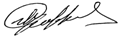 